DERNIERE EVOLUTION : FENZY X4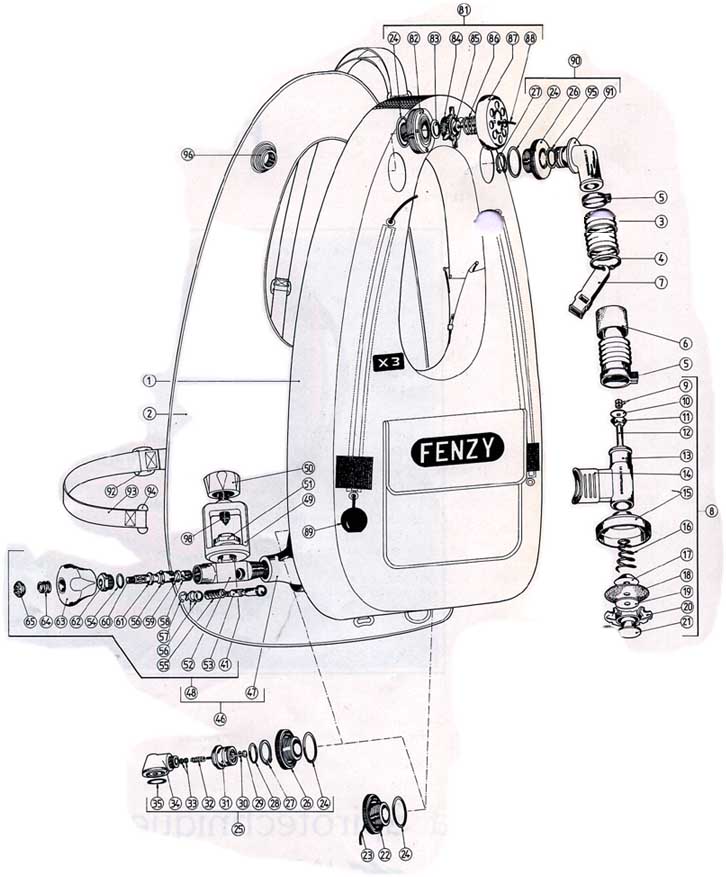 